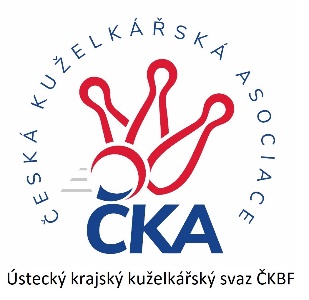       Z P R A V O D A J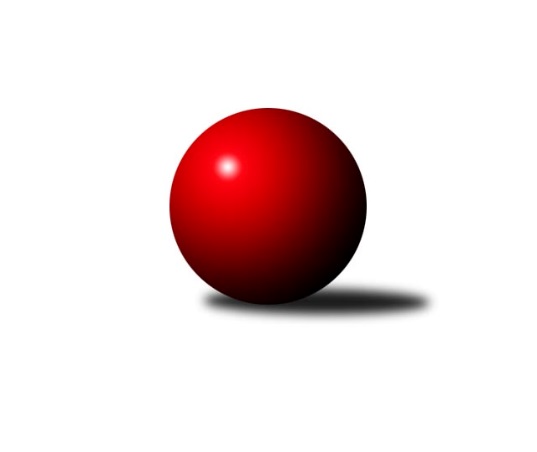 Č.5Ročník 2021/2022	16.10.2021Nejlepšího výkonu v tomto kole: 1692 dosáhlo družstvo: TJ Teplice Letná COkresní přebor - skupina B 2021/2022Výsledky 5. kolaSouhrnný přehled výsledků:TJ Lokomotiva Ústí n. L. D	- TJ Teplice Letná C	0:6	1563:1692	4.0:4.0	14.10.Sokol Roudnice nad Labem	- TJ Teplice Letná D	6:0	1532:1437	8.0:0.0	15.10.Sokol Ústí n. L. B	- TJ Kovostroj Děčín C	4:2	1459:1353	4.0:4.0	15.10.TJ Union Děčín	- SKK Bohušovice C	2:4	1270:1311	3.0:5.0	15.10.ASK Lovosice B	- TJ Kovostroj Děčín B	6:0	1662:1537	7.0:1.0	16.10.KO Česká Kamenice B	- Sokol Ústí n. L. C	1:5	1486:1532	2.0:6.0	16.10.SKK Bohušovice C	- TJ Kovostroj Děčín C	0:6	1334:1553	1.0:7.0	8.10.Tabulka družstev:	1.	ASK Lovosice B	5	5	0	0	24.5 : 5.5 	29.0 : 11.0 	 1579	10	2.	Sokol Ústí n. L. C	5	4	0	1	20.0 : 10.0 	21.5 : 18.5 	 1453	8	3.	TJ Kovostroj Děčín C	5	3	0	2	20.0 : 10.0 	27.0 : 13.0 	 1515	6	4.	KO Česká Kamenice B	5	3	0	2	18.0 : 12.0 	19.5 : 20.5 	 1486	6	5.	TJ Kovostroj Děčín B	5	3	0	2	16.0 : 14.0 	23.0 : 17.0 	 1617	6	6.	TJ Teplice Letná C	5	3	0	2	15.0 : 15.0 	15.0 : 25.0 	 1499	6	7.	TJ Union Děčín	5	2	0	3	16.0 : 14.0 	23.0 : 17.0 	 1412	4	8.	Sokol Roudnice nad Labem	5	2	0	3	15.0 : 15.0 	21.0 : 19.0 	 1576	4	9.	Sokol Ústí n. L. B	5	2	0	3	10.0 : 20.0 	13.5 : 26.5 	 1494	4	10.	TJ Teplice Letná D	5	1	0	4	9.0 : 21.0 	13.5 : 26.5 	 1341	2	11.	TJ Lokomotiva Ústí n. L. D	5	1	0	4	8.5 : 21.5 	18.0 : 22.0 	 1546	2	12.	SKK Bohušovice C	5	1	0	4	8.0 : 22.0 	16.0 : 24.0 	 1379	2Podrobné výsledky kola:	 TJ Lokomotiva Ústí n. L. D	1563	0:6	1692	TJ Teplice Letná C	Jitka Sottnerová	 	 224 	 178 		402 	 1:1 	 427 	 	206 	 221		Michal Horňák	Kristýna Vorlická	 	 196 	 174 		370 	 1:1 	 398 	 	186 	 212		Jindřich Hruška	Jaroslav Vorlický	 	 173 	 206 		379 	 1:1 	 445 	 	241 	 204		Martin Soukup	Josef Matoušek	 	 214 	 198 		412 	 1:1 	 422 	 	229 	 193		Jan Brhlík st.rozhodčí: Eugen ŠkurlaNejlepší výkon utkání: 445 - Martin Soukup	 Sokol Roudnice nad Labem	1532	6:0	1437	TJ Teplice Letná D	Radek Plicka	 	 189 	 186 		375 	 2:0 	 365 	 	186 	 179		Markéta Matějáková	Josef Kecher	 	 186 	 186 		372 	 2:0 	 364 	 	183 	 181		Martin Pokorný	Vladimír Chrpa	 	 196 	 204 		400 	 2:0 	 353 	 	168 	 185		Ivan Králik	Petr Došek	 	 190 	 195 		385 	 2:0 	 355 	 	169 	 186		Jana Němečkovározhodčí: Vladimír ChrpaNejlepší výkon utkání: 400 - Vladimír Chrpa	 Sokol Ústí n. L. B	1459	4:2	1353	TJ Kovostroj Děčín C	Vladimír Mihalík	 	 170 	 179 		349 	 2:0 	 247 	 	121 	 126		Marie Čiháková	Eugen Šroff	 	 187 	 158 		345 	 1:1 	 348 	 	170 	 178		Roman Slavík	Milan Wundrawitz	 	 170 	 186 		356 	 1:1 	 330 	 	171 	 159		Marie Kokešová	Jiří Pulchart	 	 204 	 205 		409 	 0:2 	 428 	 	220 	 208		Ladislav Bírovkarozhodčí: Wundrawitz MilanNejlepší výkon utkání: 428 - Ladislav Bírovka	 TJ Union Děčín	1270	2:4	1311	SKK Bohušovice C	Jan Baco	 	 136 	 146 		282 	 0:2 	 318 	 	166 	 152		Magdalena Šabatová	František Mourek	 	 140 	 128 		268 	 0:2 	 312 	 	159 	 153		Tereza Brožková	Milan Pecha ml.	 	 179 	 180 		359 	 1:1 	 346 	 	193 	 153		Luďka Maříková	Filip Dítě	 	 200 	 161 		361 	 2:0 	 335 	 	182 	 153		Petr Prouza ml.rozhodčí: Václav DlouhýNejlepší výkon utkání: 361 - Filip Dítě	 ASK Lovosice B	1662	6:0	1537	TJ Kovostroj Děčín B	Jaroslav Ondráček	 	 211 	 215 		426 	 2:0 	 397 	 	205 	 192		Miroslav Rejchrt	Tomáš Charvát	 	 234 	 180 		414 	 1:1 	 411 	 	212 	 199		Jana Sobotková	Petr Zalabák ml.	 	 202 	 208 		410 	 2:0 	 366 	 	176 	 190		Antonín Hrabě	Jaroslav Chot	 	 218 	 194 		412 	 2:0 	 363 	 	171 	 192		Jiří Jablonickýrozhodčí: Petr Zalabák st.Nejlepší výkon utkání: 426 - Jaroslav Ondráček	 KO Česká Kamenice B	1486	1:5	1532	Sokol Ústí n. L. C	Olga Urbanová	 	 193 	 172 		365 	 0:2 	 416 	 	203 	 213		Pavel Nováček	Eva Říhová	 	 196 	 195 		391 	 1:1 	 371 	 	174 	 197		Simona Puschová	Aleš Glaser	 	 174 	 203 		377 	 0:2 	 380 	 	176 	 204		Jiří Kyral	Jan Chvátal	 	 196 	 157 		353 	 1:1 	 365 	 	183 	 182		Karel Zatočilrozhodčí: Miloš MartínekNejlepší výkon utkání: 416 - Pavel Nováček	 SKK Bohušovice C	1334	0:6	1553	TJ Kovostroj Děčín C	Magdalena Šabatová	 	 187 	 149 		336 	 1:1 	 355 	 	180 	 175		Marie Kokešová	Josef Devera ml.	 	 151 	 169 		320 	 0:2 	 400 	 	188 	 212		Jiří Vokřál	Sylva Vahalová	 	 151 	 176 		327 	 0:2 	 378 	 	196 	 182		Tomáš Mrázek	Luďka Maříková	 	 168 	 183 		351 	 0:2 	 420 	 	217 	 203		Ladislav Bírovkarozhodčí: Sylva VahalováNejlepší výkon utkání: 420 - Ladislav BírovkaPořadí jednotlivců:	jméno hráče	družstvo	celkem	plné	dorážka	chyby	poměr kuž.	Maximum	1.	Jaroslav Ondráček 	ASK Lovosice B	434.50	296.7	137.8	5.3	3/3	(459)	2.	Petr Došek 	Sokol Roudnice nad Labem	422.89	296.3	126.6	11.1	3/3	(433)	3.	Ladislav Bírovka 	TJ Kovostroj Děčín C	422.50	288.8	133.8	6.6	4/4	(428)	4.	Miroslav Rejchrt 	TJ Kovostroj Děčín B	415.25	286.3	129.0	5.1	4/4	(434)	5.	Jiří Vokřál 	TJ Kovostroj Děčín C	414.50	290.2	124.3	5.3	3/4	(426)	6.	Antonín Hrabě 	TJ Kovostroj Děčín B	412.75	282.5	130.3	4.5	4/4	(447)	7.	Martin Soukup 	TJ Teplice Letná C	412.67	282.0	130.7	7.7	3/4	(445)	8.	Petr Zalabák  ml.	ASK Lovosice B	409.67	283.2	126.5	8.7	2/3	(423)	9.	Michal Horňák 	TJ Teplice Letná C	409.17	283.7	125.5	11.3	3/4	(450)	10.	Josef Matoušek 	TJ Lokomotiva Ústí n. L. D	407.67	287.7	120.0	7.0	3/3	(422)	11.	Jaroslav Chot 	ASK Lovosice B	403.33	286.8	116.6	9.0	3/3	(416)	12.	Pavel Mihalík 	Sokol Ústí n. L. B	400.00	283.0	117.0	9.0	2/3	(400)	13.	Pavel Nováček 	Sokol Ústí n. L. C	399.00	282.8	116.3	8.0	4/4	(420)	14.	Tomáš Charvát 	ASK Lovosice B	397.17	278.3	118.8	10.5	3/3	(414)	15.	Jaroslav Vorlický 	TJ Lokomotiva Ústí n. L. D	397.11	266.4	130.7	6.9	3/3	(412)	16.	Petr Kumstát 	TJ Union Děčín	396.75	284.8	112.0	9.0	2/3	(429)	17.	Radek Plicka 	Sokol Roudnice nad Labem	395.33	288.5	106.8	7.8	2/3	(405)	18.	Martin Pokorný 	TJ Teplice Letná D	391.33	275.7	115.7	7.8	3/4	(447)	19.	Filip Dítě 	TJ Union Děčín	391.00	274.8	116.3	11.0	2/3	(409)	20.	Jiří Jablonický 	TJ Kovostroj Děčín B	390.75	291.0	99.8	12.9	4/4	(431)	21.	Alois Haluska 	Sokol Roudnice nad Labem	390.50	270.5	120.0	10.5	2/3	(413)	22.	Eva Říhová 	KO Česká Kamenice B	384.33	286.2	98.2	12.5	2/3	(392)	23.	Jan Chvátal 	KO Česká Kamenice B	382.56	289.0	93.6	13.9	3/3	(419)	24.	Vladimír Chrpa 	Sokol Roudnice nad Labem	380.33	266.7	113.7	10.5	3/3	(400)	25.	Martin Dítě 	TJ Union Děčín	378.75	265.8	113.0	11.0	2/3	(387)	26.	Simona Puschová 	Sokol Ústí n. L. C	377.50	271.3	106.2	8.5	3/4	(393)	27.	Vladimír Mihalík 	Sokol Ústí n. L. B	373.00	261.3	111.7	9.8	3/3	(388)	28.	Jitka Sottnerová 	TJ Lokomotiva Ústí n. L. D	372.17	262.3	109.8	15.8	3/3	(402)	29.	Aleš Glaser 	KO Česká Kamenice B	370.00	271.0	99.0	15.5	2/3	(377)	30.	Josef Kecher 	Sokol Roudnice nad Labem	369.67	281.0	88.7	16.3	2/3	(391)	31.	Milan Wundrawitz 	Sokol Ústí n. L. B	369.56	264.8	104.8	12.9	3/3	(386)	32.	Kristýna Vorlická 	TJ Lokomotiva Ústí n. L. D	367.00	257.1	109.9	12.6	3/3	(387)	33.	Luďka Maříková 	SKK Bohušovice C	365.75	260.5	105.3	11.8	4/4	(400)	34.	Jiří Malec 	KO Česká Kamenice B	365.50	273.5	92.0	13.5	2/3	(368)	35.	Libor Hekerle 	KO Česká Kamenice B	359.50	252.0	107.5	15.5	2/3	(405)	36.	Jiří Kyral 	Sokol Ústí n. L. C	357.25	257.0	100.3	12.0	4/4	(380)	37.	Olga Urbanová 	KO Česká Kamenice B	356.25	261.3	95.0	13.5	2/3	(404)	38.	Jindřich Hruška 	TJ Teplice Letná C	354.25	246.0	108.3	12.0	4/4	(398)	39.	Jana Němečková 	TJ Teplice Letná D	345.75	246.0	99.8	15.0	4/4	(360)	40.	Markéta Matějáková 	TJ Teplice Letná D	341.00	248.6	92.4	13.8	4/4	(380)	41.	Eva Staňková 	TJ Teplice Letná C	340.67	246.7	94.0	14.3	3/4	(352)	42.	Václav Pavelka 	TJ Union Děčín	340.00	257.0	83.0	18.0	2/3	(341)	43.	Marie Kokešová 	TJ Kovostroj Děčín C	338.00	258.3	79.7	21.0	3/4	(355)	44.	Sabina Dudešková 	TJ Teplice Letná C	329.33	253.3	76.0	19.0	3/4	(342)	45.	Magdalena Šabatová 	SKK Bohušovice C	325.88	239.3	86.6	15.5	4/4	(370)	46.	Jan Baco 	TJ Union Děčín	310.33	230.7	79.7	21.0	3/3	(335)	47.	Pavel Wágner 	ASK Lovosice B	297.50	224.5	73.0	21.5	2/3	(304)		Ondřej Šimsa 	TJ Teplice Letná C	419.00	303.0	116.0	10.0	1/4	(419)		Zdeněk Šimáček 	Sokol Roudnice nad Labem	413.00	287.0	126.0	3.0	1/3	(413)		Jan Brhlík  st.	TJ Teplice Letná C	413.00	292.5	120.5	10.0	2/4	(422)		Čestmír Dvořák 	TJ Kovostroj Děčín B	410.00	283.0	127.0	9.0	2/4	(424)		Matěj Petýrek 	TJ Lokomotiva Ústí n. L. D	410.00	289.0	121.0	10.0	1/3	(421)		Jana Sobotková 	TJ Kovostroj Děčín B	410.00	291.5	118.5	8.0	2/4	(411)		Věra Šimečková 	KO Česká Kamenice B	407.00	294.0	113.0	5.0	1/3	(407)		Jiří Pulchart 	Sokol Ústí n. L. B	397.67	284.7	113.0	9.3	1/3	(409)		Miroslav Král 	KO Česká Kamenice B	384.00	271.0	113.0	12.0	1/3	(384)		Roman Slavík 	TJ Kovostroj Děčín C	381.00	277.0	104.0	10.0	2/4	(414)		Emilie Nováková 	TJ Kovostroj Děčín B	380.00	284.0	96.0	12.0	1/4	(380)		Tomáš Mrázek 	TJ Kovostroj Děčín C	379.00	277.5	101.5	12.5	2/4	(380)		Josef Devera  ml.	SKK Bohušovice C	374.00	271.5	102.5	11.0	2/4	(416)		Jiří Houdek 	TJ Kovostroj Děčín C	371.50	265.5	106.0	12.0	1/4	(382)		Milan Pecha  ml.	TJ Union Děčín	366.00	267.3	98.7	12.3	1/3	(401)		Karel Zatočil 	Sokol Ústí n. L. C	362.50	271.0	91.5	15.0	2/4	(365)		Eugen Šroff 	Sokol Ústí n. L. B	354.33	260.3	94.0	12.3	1/3	(370)		Tereza Brožková 	SKK Bohušovice C	350.50	242.5	108.0	12.0	2/4	(389)		Petr Prouza  ml.	SKK Bohušovice C	347.00	255.5	91.5	16.0	2/4	(359)		Ivan Králik 	TJ Teplice Letná D	347.00	267.5	79.5	16.5	2/4	(353)		Sára Fouknerová 	Sokol Ústí n. L. B	340.00	269.0	71.0	25.0	1/3	(340)		Jaroslav Kuneš 	Sokol Ústí n. L. C	331.00	250.3	80.8	17.0	2/4	(344)		Sylva Vahalová 	SKK Bohušovice C	320.00	233.3	86.8	17.0	2/4	(335)		Zdeněk Štětka 	TJ Union Děčín	314.00	234.0	80.0	13.0	1/3	(314)		Petr Šanda 	Sokol Ústí n. L. C	310.00	224.0	86.0	20.0	1/4	(310)		Karel Šrámek 	TJ Teplice Letná D	291.50	210.0	81.5	23.5	1/4	(315)		Jana Jarošová 	TJ Teplice Letná D	279.50	192.0	87.5	21.5	2/4	(300)		František Mourek 	TJ Union Děčín	268.00	197.0	71.0	24.0	1/3	(268)		Radek Šupol 	TJ Teplice Letná D	247.00	167.0	80.0	23.0	1/4	(247)		Marie Čiháková 	TJ Kovostroj Děčín C	247.00	184.0	63.0	22.0	1/4	(247)Sportovně technické informace:Starty náhradníků:registrační číslo	jméno a příjmení 	datum startu 	družstvo	číslo startu
Hráči dopsaní na soupisku:registrační číslo	jméno a příjmení 	datum startu 	družstvo	Program dalšího kola:6. kolo4.11.2021	čt	17:00	TJ Kovostroj Děčín C - ASK Lovosice B	5.11.2021	pá	17:00	TJ Kovostroj Děčín B - TJ Union Děčín	5.11.2021	pá	17:00	Sokol Ústí n. L. C - Sokol Roudnice nad Labem	5.11.2021	pá	17:00	SKK Bohušovice C - KO Česká Kamenice B	6.11.2021	so	16:00	TJ Teplice Letná C - Sokol Ústí n. L. B	6.11.2021	so	16:00	TJ Teplice Letná D - TJ Lokomotiva Ústí n. L. D	Nejlepší šestka kola - absolutněNejlepší šestka kola - absolutněNejlepší šestka kola - absolutněNejlepší šestka kola - absolutněNejlepší šestka kola - dle průměru kuželenNejlepší šestka kola - dle průměru kuželenNejlepší šestka kola - dle průměru kuželenNejlepší šestka kola - dle průměru kuželenNejlepší šestka kola - dle průměru kuželenPočetJménoNázev týmuVýkonPočetJménoNázev týmuPrůměr (%)Výkon1xMartin SoukupTeplice C4453xLadislav BírovkaKovostroj C115.134283xLadislav BírovkaKovostroj C4284xJaroslav OndráčekLovosice B113.84262xMichal HorňákTeplice C4271xMartin SoukupTeplice C111.644454xJaroslav OndráčekLovosice B4261xTomáš CharvátLovosice B110.594141xJan Brhlík st.Teplice C4222xPavel NováčekSok. Ústí C110.344162xPavel NováčekSok. Ústí C4162xJaroslav ChotLovosice B110.06412